Наименование оборудованияВнешний видПортыПлатежный электронный терминал ICT220 GPRS Ethernet Modem*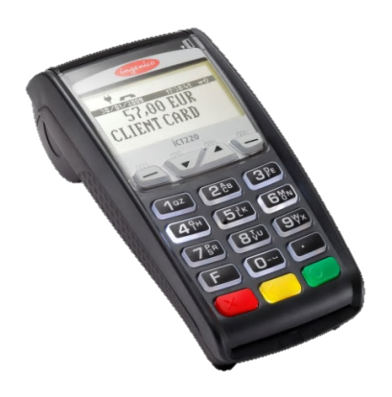 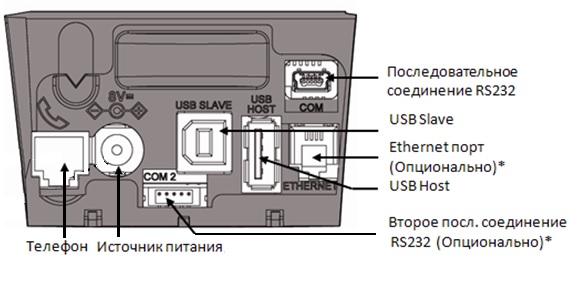 Платежный электронный мобильный терминал IWL220 GPRS: IWL221 GPRS, база для зарядки, память 32+128Mb*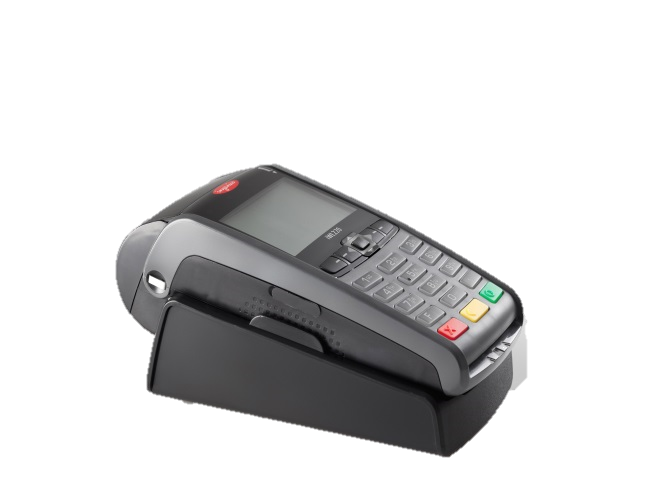 Клавиатура выносная IPP 220 Contactless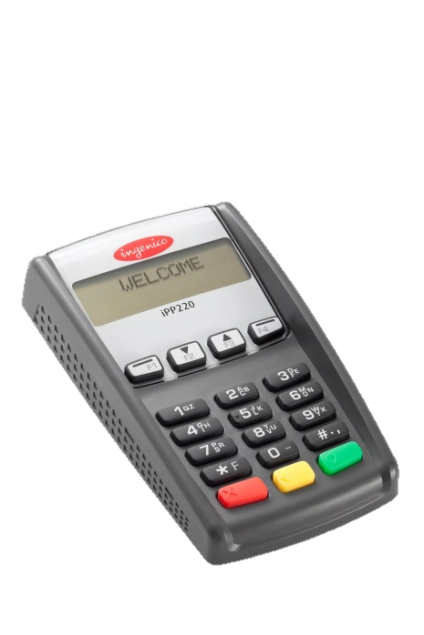 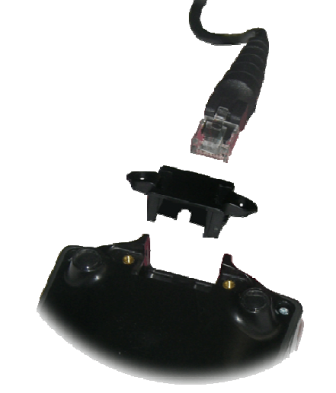 Коммутатор для зарядки мобильных терминалов IWL220 GPRS в автомобиле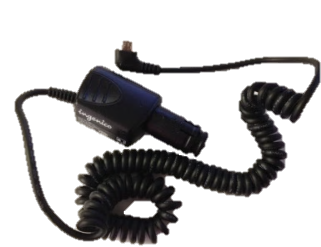 Кабель для подключения терминала ICT220/250 к сети Ethernet длина 200см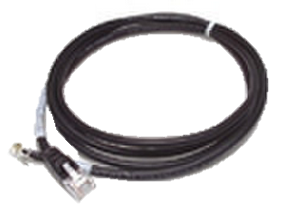 Кабель USB Cable Type B-ICT2xx  для подключения терминала ICT220/250 к компьютеру, другому терминалу или кассе по  USB длина 200см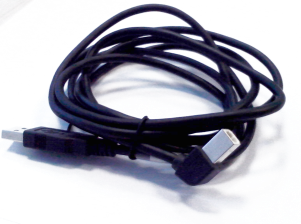 Кабель  mini USB для подключения терминала ICT220/250 к внешним устройствам в режиме последовательного RS232 порта (первый порт) длина 200см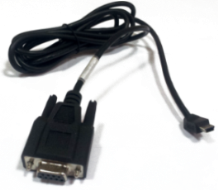 Кабель для подключения терминала ICT220/250 к внешним устройствам в режиме последовательного RS232 порта (доп. опциональный порт) длина 200см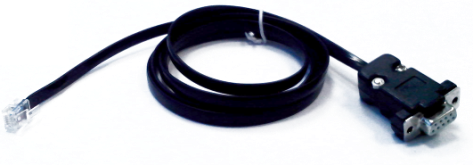 Блок питания 8v стабилизированный для питания терминалов и пин-падов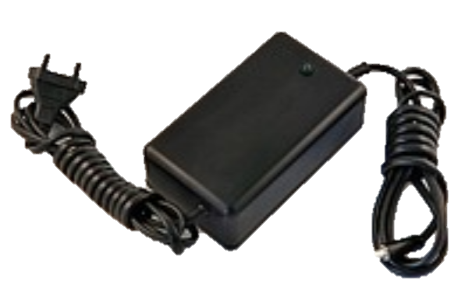 Коммуникационная площадка MagicBox для удобства подключения RS232, Ethernet, DialUP и питания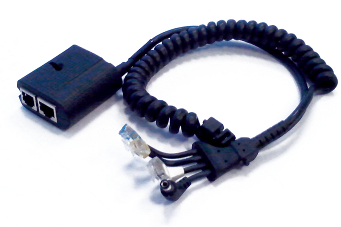 Кабель RJ12-COM-DB9F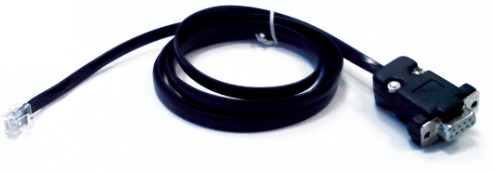 Кабель JST-COM-ICT220-CROSS-DB9M 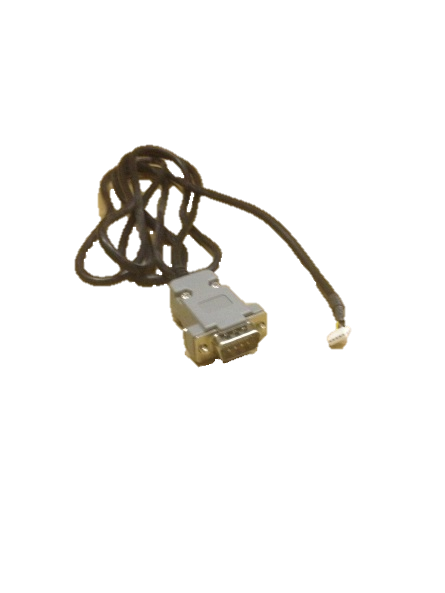 Кабель-переходник Short USB Cable Type A-ICT2xx для внешнего подключения флешки или внешнего USB пинпада iPP220/250,iPP320/350,PP30S,P30 длина 30см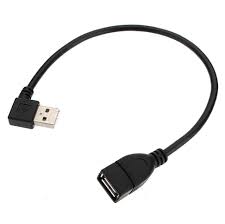 Кабель Ethernet RJ45-RJ45 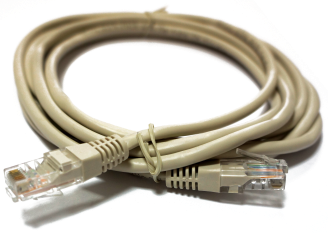 Кабель удлинительный USB длина 150 см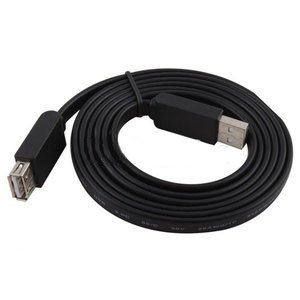 Кронштейн КК70-220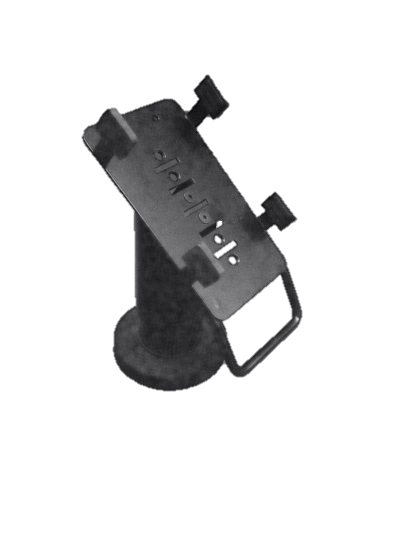 Кабель для загрузки терминалов USB Micro USB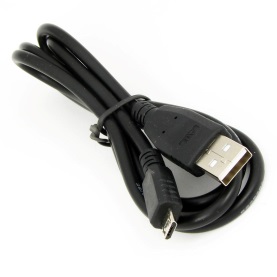 Блок питания 5v стабилизированный для питания терминаловКабель переходник IWL220 к блоку питания (F) и терминалу (micro USB)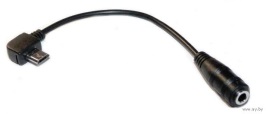 